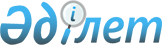 О внесении изменения и дополнений в решение ХVІІ сессии областного 
маслихата от 16 октября 2009 года № 250-ІV "Об утверждении правил 
присвоения звания "Почетный гражданин области (города, района)"Решение Атырауского областного маслихата от 3 декабря 2010 года N 381-IV. Зарегистрировано Департаментом юстиции Атырауской области 22 декабря 2010 года за N 2578

      В соответствии с подпунктом 12-2 пункта 1 статьи 6 Закона Республики Казахстан от 23 января 2001 года № 148 "О местном государственном управлении и самоуправлении в Республике Казахстан" и статьи 28 Закона Республики Казахстан от 24 марта 1998 года № 213 "О нормативных правовых актах", рассмотрев постановление акимата области от 1 декабря 2010 года № 313 "О внесении дополнений в постановление акимата области от 15 мая 2009 года № 125 "О правилах присвоения звания "Почетный гражданин области (города, района)", областной маслихат ІV созыва на очередной ХХV сессии РЕШИЛ:



      1. Внести в решение областного маслихата 16 октября 2009 года № 250-ІV "Об утверждении правил присвоения звания "Почетный гражданин области (города, района)" (зарегистрировано в реестре государственной регистрации нормативных правовых актов за № 2555 опубликовано 1 декабря 2009 года в газете "Прикаспийская коммуна № 142) следующие изменения и дополнения:



      дополнить пунктами 2-1, 11-1 следующего содержания:

      "2-1. Звание "Почетный гражданин области (города, района)" может быть присвоено и посмертно";

      "11-1. В случае присвоения звания "Почетный гражданин (города, района)" посмертно, документы об их присвоении оставляются семье на хранение, как память";



      пункт 17 изложить в следующей редакции:

      "17. Лицам удостоенные звания "Почетный гражданин области (города, района)" рекомендуется обеспечить сохранность удостоверения и нагрудного знака а также семьям лиц, которым звание "Почетный гражданин области (города, района)" присвоено посмертно".



      2. Данное решение вступает в силу со дня его государственной регистрации.



      3. Данное решение вводится в действие по истечении десяти календарных дней после его первого официального опубликования.

      Председатель ХХV сессии

      областного маслихата                    М. Калиев      Секретарь областного маслихата          Ж. Дюсенгалиев
					© 2012. РГП на ПХВ «Институт законодательства и правовой информации Республики Казахстан» Министерства юстиции Республики Казахстан
				